Traveler, Trendsetter oder Audiophile?Back to School: Finde den perfekten Kopfhörer für dichWedemark, 7. September 2021 – Musik oder Podcasts, unterwegs oder zuhause, mit Muße oder in Eile: Es gibt viele verschiedene Hörgewohnheiten – aber immer die passenden Kopfhörer für die eigenen Audiobedürfnisse.Typ 1: Immer unterwegs, immer up to dateDu bist viel unterwegs und möchtest dabei immer auf dem Laufenden bleiben, mit deinem Smartphone wechselweise Podcasts und Musik hören und zwischendurch chatten und telefonieren? Dann brauchst du praktische True-Wireless-Ohrhörer für den Alltag, die sicher und bequem im Ohr sitzen und verlässlich erstklassigen kabellosen Sound liefern.Kopfhörer: CX True Wireless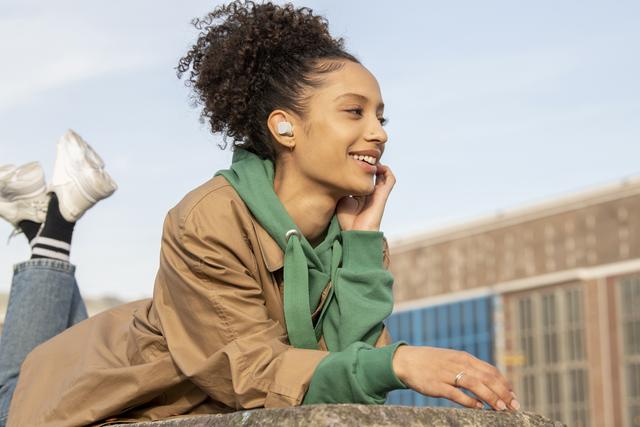 Erstklassiger Sound dank TrueResponse Wandlerindividualisierbare Touch-Bedienungganztägiger TragekomfortAAC-, aptX-, SBC-Codec-kompatibelSpritzwasserschutz nach IPX4UVP: 129 EURTyp 2: Bei Tech, Style und Sound immer vorne mit dabeiDu bist Vorreiter bei technologischen Innovationen? Dein Laptop, dein Smartphone und dein Tablet sind immer auf dem neuesten Stand und du legst Wert auf gutes Design? Dann sind Premium-Ohrhörer mit den fortschrittlichsten Features deine Begleiter der Wahl – so musst du in keiner Situation auf bestmöglichen Sound verzichten.Kopfhörer: MOMENTUM True Wireless 2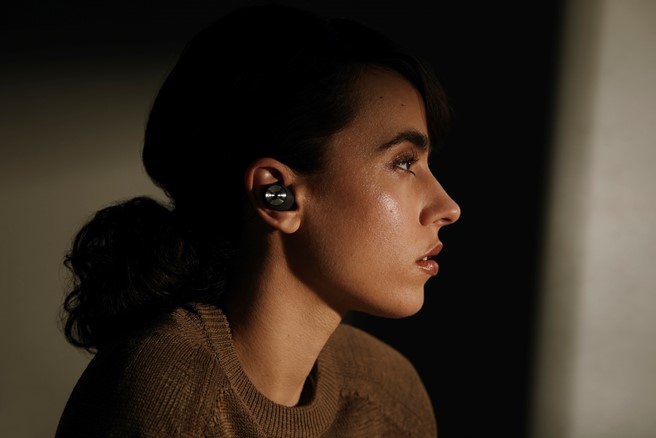 Erstklassiger Sound dank TrueResponse WandlerActive Noise CancellationTransparent Hearing-Funktionautomatisches Smart Pause beim Herausnehmen7 Stunden Akkulaufzeit (+21 Stunden über die Transportbox)UVP: 299 EUR (aktuell reduziert für 199 EUR erhältlich)Typ 3: Weit reisen, aber immer ganz bei sich bleibenDu willst dich auf langen Reisen gerne in Hörbücher vertiefen? Auch unterwegs willst du den bestmöglichen Sound für deine Musik oder einfach mal abschalten und die Ruhe genießen? Dann passt ein Reisekopfhörer mit herausragendem Klang, gutem Trage- und Transportkomfort sowie optimalem Noise Cancelling zur dir.Kopfhörer: PXC 550-II Wireless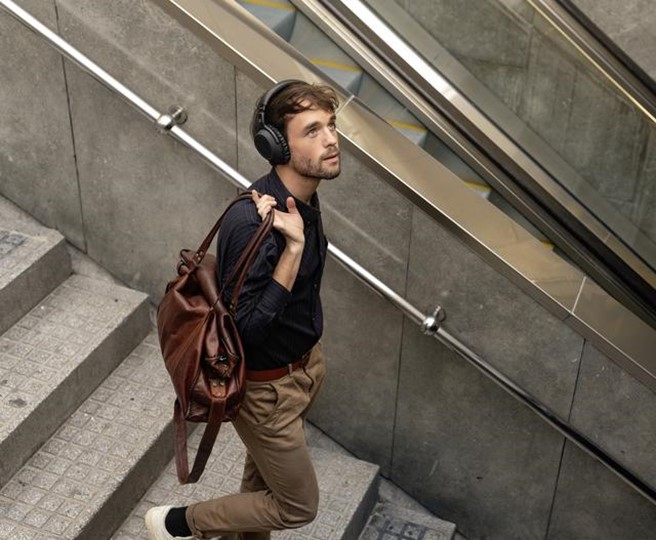 adaptive ANC-Funktion mit speziellem Anti-Wind-Modusautomatisches Smart Pause beim Abnehmenoptimaler Tragekomfort dank gepolstertem Kopfband und drehbaren Ohrmuschelnautomatische Bluetooth-Verbindung beim Einschaltenzusammenklappbar im Transport-EtuiUVP: 349 EUR (aktuell reduziert für 199 EUR erhältlich)Typ 4: Die Plattensammlung ist dein RefugiumMusik ist für dich nicht Konsum, sondern Genuss – und manchmal auch Wissenschaft? Du willst Platten nicht nur hören, sondern analysieren und beurteilen, um anschließend fundierte Diskussionen mit anderen Connaisseuren führen zu können? Dann solltest du dir einen audiophilen Referenzkopfhörer anschaffen, der eine präzise Wiedergabe im gesamten Hörfrequenzspektrum bietet und auch feine Klangnuancen erlebbar macht.Kopfhörer: HD 560S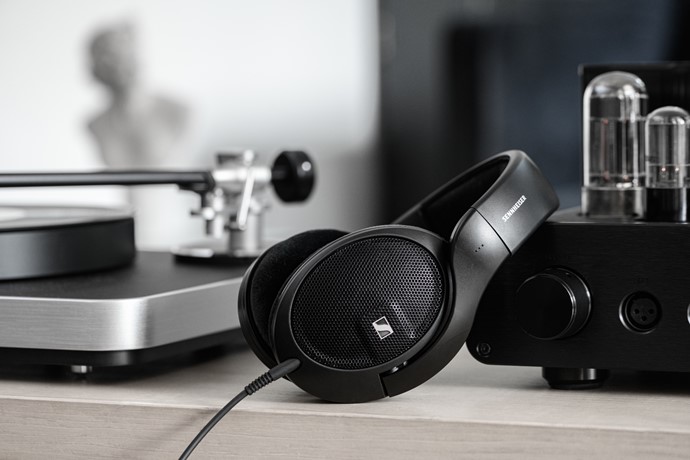 optimale Hörposition durch angewinkelte Schallwandlergesamter Frequenzbereich linear und signalgetreuhohe Empfindlichkeit mit niedrigem Klirrfaktorultraleichtes Gehäuse für langen Hörgenussbelüftete Ohrmuschel mit Velours-OhrpolsterUVP: 199 EUR qTyp 5: Wo du gehst und stehst nichts als Musik im KopfDu hast ein geschultes Ohr und echte Audiokompetenz, machst vielleicht sogar selbst Musik – und willst deshalb auch unterwegs bestmöglich nuancierten Sound genießen? Dann brauchst du einen Kopfhörer, der als audiophiler Alltagsbegleiter allerhöchste Klangqualität bietet und dich auch unterwegs in die Musik eintauchen lässt.Kopfhörer: IE 300 / IE 900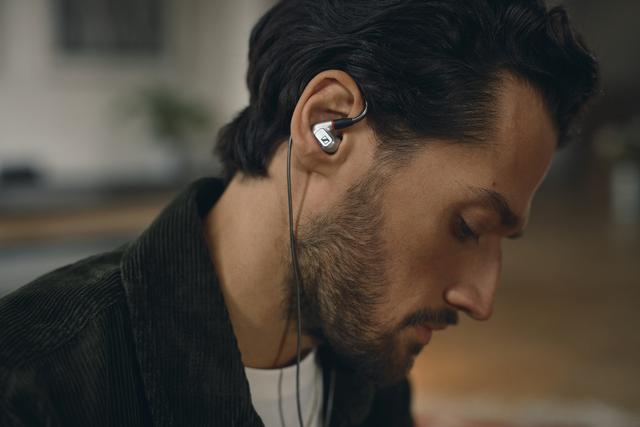 Brillanter und detailreicher Klang, frei von unerwünschten Resonanzenklare Höhen und eine transparente Mittenwiedergabe für eine besonders verzerrungsarme Stimmwiedergabehervorragender Tragekomfort dank individuell einstellbarer Ohrbügel sowie Silikon- und Memory-Foam-Ohrpassstücke in drei Größenoptimale GeräuschisolierungUVP: 299 EUR (IE 300) und 1.299 EUR (IE 900)Über Sennheiser Die Zukunft der Audio-Welt zu gestalten und für Kunden einzigartige Sound-Erlebnisse zu schaffen – dieser Anspruch eint Sennheiser Mitarbeiter und Partner weltweit. Das unabhängige Familienunternehmen, das in der dritten Generation von Dr. Andreas Sennheiser und Daniel Sennheiser geführt wird, ist heute einer der führenden Hersteller von Kopfhörern, Lautsprechern, Mikrofonen und drahtloser Übertragungstechnik. Der Umsatz der Sennheiser- Gruppe lag 2020 bei 573,5 Millionen Euro. www.sennheiser.com Lokaler Pressekontakt		Globaler PressekontaktSennheiser electronic GmbH & Co. KG 		Sennheiser electronic GmbH & Co. KGMaik Robbe					Milan SchlegelCommunications Manager			PR and Influencer Manager ConsumerT +49 (0)5130 600-1028				T +49 (0)5130 600-1139maik.robbe@sennheiser.com 			milan.schlegel@sennheiser.com